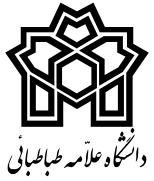 كاربرگ معرفي دانشجوی مقطع کارشناسی براي دريافت راتبه دانشجويي  در سال تحصیلی 98-97بسمه تعالياز دانشگاه علامه طباطباییبه بنیاد ملی نخبگان استان تهران  با سلام؛	به استحضار مي‌رساند سركار خانم/ جناب آقاي .............................. به شماره ملي ................................دانشجوي مقطع .....................رشته ................................................. اين دانشگاه و برگزيده جايزه‌هاي تحصيلي بنياد ملي نخبگان در سال تحصيلي 98-1397، در نيم‌سال اول/ دوم سال تحصيلي جاري، به عنوان كار دانشجويي، ماهانه 20 ساعت در محل ......................................... با اين دانشکده همكاري مي‌نمايد.                   مهر و امضا                                                                                      مهر و امضارییس یا معاون آموزشی دانشکده                                                              .معاون آموزشی دانشگاه